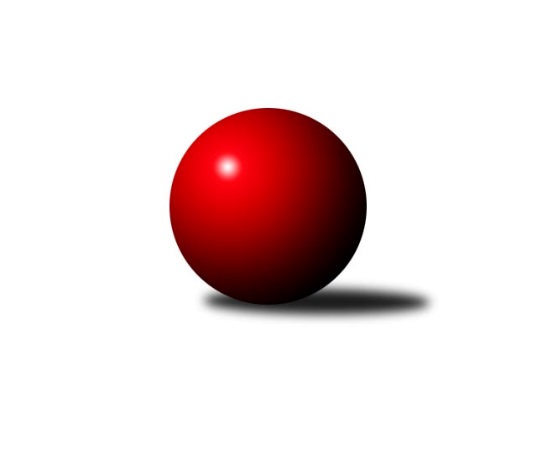 Č.15Ročník 2022/2023	18.2.2023Nejlepšího výkonu v tomto kole: 2722 dosáhlo družstvo: Kuželky Aš CKrajský přebor KV 2022/2023Výsledky 15. kolaSouhrnný přehled výsledků:Slovan K.Vary C	- TJ Jáchymov B	10:6	2522:2434		18.2.TJ Šabina 	- TJ Lomnice C	10:6	2465:2425		18.2.Sokol Teplá	- Kuželky Aš B	14:2	2563:2473		18.2.Kuželky Aš C	- TJ Lomnice E	14:2	2722:2584		18.2.TJ Lomnice D	- KK Karlovy Vary	6:10	2349:2406		18.2.TJ Lomnice C	- TJ Lomnice D	6:10	2335:2342		14.2.Tabulka družstev:	1.	Kuželky Aš B	15	14	0	1	189 : 51 	 	 2519	28	2.	Sokol Teplá	13	9	1	3	136 : 72 	 	 2478	19	3.	TJ Šabina	14	8	1	5	122 : 102 	 	 2473	17	4.	TJ Lomnice E	14	7	2	5	114 : 110 	 	 2458	16	5.	KK Karlovy Vary	13	7	1	5	111 : 97 	 	 2430	15	6.	Kuželky Aš C	15	6	3	6	125 : 115 	 	 2449	15	7.	TJ Lomnice C	16	6	3	7	124 : 132 	 	 2432	15	8.	Loko Cheb C	13	5	0	8	93 : 115 	 	 2355	10	9.	Slovan K.Vary C	14	3	3	8	87 : 137 	 	 2374	9	10.	TJ Jáchymov B	14	3	0	11	73 : 151 	 	 2333	6	11.	TJ Lomnice D	15	2	2	11	74 : 166 	 	 2361	6Podrobné výsledky kola:	 Slovan K.Vary C	2522	10:6	2434	TJ Jáchymov B	Václav Hlaváč ml.	 	 203 	 214 		417 	 0:2 	 432 	 	197 	 235		Ladislav Martínek	Luděk Stríž	 	 236 	 190 		426 	 2:0 	 383 	 	183 	 200		František Živný	Miroslav Handšuh	 	 216 	 210 		426 	 2:0 	 394 	 	200 	 194		Jaroslav Stulík	Pavlína Stašová	 	 210 	 205 		415 	 2:0 	 376 	 	187 	 189		Vlastimil Čegan	Lukáš Holý	 	 180 	 219 		399 	 0:2 	 404 	 	208 	 196		Hana Makarová	Martina Sobotková	 	 222 	 217 		439 	 0:2 	 445 	 	218 	 227		Jiří Šedarozhodčí: Pavlína StašováNejlepší výkon utkání: 445 - Jiří Šeda	 TJ Šabina 	2465	10:6	2425	TJ Lomnice C	Pavel Kučera *1	 	 182 	 163 		345 	 0:2 	 401 	 	188 	 213		Jiří Flejšar	Gerhardt Brandl	 	 190 	 214 		404 	 2:0 	 368 	 	177 	 191		Petr Sacher	Marek Zvěřina	 	 224 	 212 		436 	 2:0 	 400 	 	223 	 177		Petr Janda	Eduard Seidl	 	 221 	 208 		429 	 0:2 	 433 	 	214 	 219		Petr Lidmila	Jiří Beneš ml.	 	 224 	 230 		454 	 2:0 	 420 	 	210 	 210		Xenie Sekáčová	Jaromír Černý	 	 199 	 198 		397 	 0:2 	 403 	 	210 	 193		Lubomír Hromadarozhodčí: Jaromír Černýstřídání: *1 od 66. hodu Aleš LenomarNejlepší výkon utkání: 454 - Jiří Beneš ml.	 Sokol Teplá	2563	14:2	2473	Kuželky Aš B	Luboš Axamský	 	 224 	 231 		455 	 2:0 	 416 	 	215 	 201		Dagmar Jedličková	Jan Horák	 	 197 	 190 		387 	 0:2 	 428 	 	214 	 214		Jaroslav Bulant	Jiří Velek	 	 220 	 212 		432 	 2:0 	 422 	 	204 	 218		Václav Pilař	Miroslava Boková	 	 198 	 238 		436 	 2:0 	 408 	 	218 	 190		Luděk Kratochvíl	Petr Tauber	 	 221 	 204 		425 	 2:0 	 403 	 	199 	 204		Václav Veselý	Miroslav Pešťák	 	 204 	 224 		428 	 2:0 	 396 	 	195 	 201		Vladislav Urbanrozhodčí: Luboš AxamskýNejlepší výkon utkání: 455 - Luboš Axamský	 Kuželky Aš C	2722	14:2	2584	TJ Lomnice E	Václav Mašek	 	 208 	 225 		433 	 0:2 	 492 	 	241 	 251		Andrea Ječmenová	Ota Laudát	 	 213 	 250 		463 	 2:0 	 349 	 	167 	 182		Lukáš Kožíšek	Jiří Bláha	 	 218 	 226 		444 	 2:0 	 422 	 	192 	 230		Klára Egererová	Ivona Mašková	 	 250 	 227 		477 	 2:0 	 439 	 	191 	 248		Soňa Šimáčková	Vladimír Veselý ml.	 	 230 	 230 		460 	 2:0 	 441 	 	253 	 188		Iva Knesplová Koubková	Martin Hurta	 	 218 	 227 		445 	 2:0 	 441 	 	210 	 231		Petra Prouzovározhodčí: Ivona MaškováNejlepší výkon utkání: 492 - Andrea Ječmenová	 TJ Lomnice D	2349	6:10	2406	KK Karlovy Vary	Štěpán Diosegi	 	 212 	 221 		433 	 2:0 	 366 	 	180 	 186		Jiří Gabriško	Václav Basl	 	 183 	 159 		342 	 0:2 	 416 	 	196 	 220		Lubomír Martinek	Helena Pollnerová	 	 171 	 190 		361 	 0:2 	 410 	 	208 	 202		Josef Ženíšek	Hanuš Slavík	 	 202 	 210 		412 	 2:0 	 367 	 	178 	 189		Vítězslav Vodehnal	Albert Kupčík	 	 199 	 215 		414 	 2:0 	 409 	 	218 	 191		Václav Zeman	Rudolf Schimmer	 	 194 	 193 		387 	 0:2 	 438 	 	213 	 225		Petr Čolákrozhodčí: Hanuš SlavíkNejlepší výkon utkání: 438 - Petr Čolák	 TJ Lomnice C	2335	6:10	2342	TJ Lomnice D	Petr Sacher	 	 164 	 178 		342 	 0:2 	 410 	 	200 	 210		Filip Maňák	Petr Janda	 	 196 	 176 		372 	 0:2 	 373 	 	180 	 193		Jaroslav Bendák	Jiří Flejšar	 	 188 	 195 		383 	 0:2 	 442 	 	231 	 211		Štěpán Diosegi	Petr Lidmila	 	 204 	 189 		393 	 2:0 	 352 	 	174 	 178		Jan Pollner	Xenie Sekáčová	 	 208 	 229 		437 	 2:0 	 411 	 	186 	 225		Rudolf Schimmer	Lubomír Hromada	 	 212 	 196 		408 	 2:0 	 354 	 	161 	 193		Václav Baslrozhodčí: Hromada LubomírNejlepší výkon utkání: 442 - Štěpán DiosegiPořadí jednotlivců:	jméno hráče	družstvo	celkem	plné	dorážka	chyby	poměr kuž.	Maximum	1.	Jiří Nováček 	Loko Cheb C	449.84	309.1	140.8	3.4	5/7	(494)	2.	Jaroslav Bulant 	Kuželky Aš B	444.04	296.3	147.8	3.5	6/6	(486)	3.	Petr Tauber 	Sokol Teplá	440.27	299.9	140.4	5.1	4/4	(493)	4.	Martin Hurta 	Kuželky Aš C	438.83	305.9	132.9	4.1	4/4	(474)	5.	Albert Kupčík 	TJ Lomnice D	431.52	296.4	135.1	6.2	7/7	(453)	6.	Miroslava Boková 	Sokol Teplá	429.75	296.9	132.8	9.3	3/4	(437)	7.	Petr Čolák 	KK Karlovy Vary	429.46	296.8	132.7	4.8	6/7	(497)	8.	Luboš Axamský 	Sokol Teplá	428.23	300.4	127.8	4.7	4/4	(455)	9.	Jaroslav Solín 	Kuželky Aš B	427.33	292.7	134.7	7.1	4/6	(447)	10.	Jiří Velek 	Sokol Teplá	426.43	294.0	132.4	7.4	4/4	(473)	11.	Petra Prouzová 	TJ Lomnice E	426.31	295.0	131.3	6.5	4/4	(455)	12.	Jiří Beneš  ml.	TJ Šabina 	421.94	295.0	126.9	6.8	6/6	(454)	13.	Miroslav Handšuh 	Slovan K.Vary C	421.93	293.2	128.7	6.9	3/4	(449)	14.	Miroslav Pešťák 	Sokol Teplá	421.54	292.6	128.9	5.2	4/4	(463)	15.	Václav Pilař 	Kuželky Aš B	420.83	291.8	129.0	7.0	6/6	(461)	16.	Ivona Mašková 	Kuželky Aš C	418.08	294.4	123.7	6.7	4/4	(479)	17.	Tomáš Seidl 	TJ Šabina 	418.05	295.2	122.9	7.5	5/6	(463)	18.	Luděk Kratochvíl 	Kuželky Aš B	417.78	291.2	126.6	8.4	6/6	(476)	19.	Martina Pospíšilová 	Kuželky Aš B	417.54	294.1	123.5	6.0	4/6	(488)	20.	Lubomír Martinek 	KK Karlovy Vary	417.48	290.1	127.4	6.2	7/7	(479)	21.	František Seidl 	TJ Šabina 	417.25	294.3	123.0	7.2	4/6	(450)	22.	Lubomír Hromada 	TJ Lomnice C	417.10	289.7	127.4	8.3	5/6	(463)	23.	Andrea Ječmenová 	TJ Lomnice E	416.96	293.3	123.7	8.2	4/4	(492)	24.	Xenie Sekáčová 	TJ Lomnice C	416.82	290.2	126.6	6.1	6/6	(444)	25.	Jiří Flejšar 	TJ Lomnice C	416.43	287.8	128.7	6.3	6/6	(470)	26.	Petr Lidmila 	TJ Lomnice C	416.07	279.2	136.9	7.5	6/6	(447)	27.	Jaromír Černý 	TJ Šabina 	416.06	297.0	119.0	6.8	6/6	(463)	28.	Josef Veverka 	TJ Lomnice D	415.21	288.3	126.9	5.7	6/7	(438)	29.	Dagmar Jedličková 	Kuželky Aš B	414.04	291.5	122.5	8.0	4/6	(451)	30.	Václav Zeman 	KK Karlovy Vary	413.81	291.9	121.9	7.6	6/7	(458)	31.	Vladislav Urban 	Kuželky Aš B	413.10	289.9	123.2	7.7	6/6	(474)	32.	Eduard Seidl 	TJ Šabina 	412.08	285.2	126.9	4.5	5/6	(448)	33.	Ladislav Martínek 	TJ Jáchymov B	411.75	287.5	124.3	8.4	4/6	(432)	34.	Marek Zvěřina 	TJ Šabina 	411.17	287.6	123.6	9.0	5/6	(465)	35.	Iva Knesplová Koubková 	TJ Lomnice E	407.00	281.6	125.4	8.5	4/4	(441)	36.	Soňa Šimáčková 	TJ Lomnice E	406.93	289.9	117.0	8.9	4/4	(447)	37.	Štefan Mrenica 	TJ Jáchymov B	406.70	281.9	124.9	9.4	4/6	(461)	38.	Jiří Bláha 	Kuželky Aš C	405.72	286.9	118.8	9.6	4/4	(473)	39.	Eva Nováčková 	Loko Cheb C	405.62	289.0	116.6	10.0	5/7	(441)	40.	Jan Horák 	Sokol Teplá	405.00	287.4	117.6	7.5	3/4	(438)	41.	Luděk Stríž 	Slovan K.Vary C	404.98	281.0	124.0	6.4	4/4	(455)	42.	Václav Mašek 	Kuželky Aš C	404.73	284.7	120.1	11.3	3/4	(465)	43.	Václav Veselý 	Kuželky Aš B	402.78	286.0	116.8	8.5	4/6	(439)	44.	Petr Janda 	TJ Lomnice C	402.63	283.9	118.7	9.2	6/6	(420)	45.	Vladimír Veselý  ml.	Kuželky Aš C	402.42	278.5	123.9	8.3	3/4	(460)	46.	Klára Egererová 	TJ Lomnice E	401.03	288.4	112.7	9.8	3/4	(426)	47.	Vítězslav Vodehnal 	KK Karlovy Vary	398.41	286.1	112.3	9.5	7/7	(439)	48.	Jiří Hojsák 	KK Karlovy Vary	397.54	293.8	103.8	12.3	6/7	(442)	49.	Jiří Šeda 	TJ Jáchymov B	395.21	283.5	111.8	7.5	6/6	(445)	50.	Ota Laudát 	Kuželky Aš C	394.55	280.4	114.2	10.0	4/4	(463)	51.	Ivana Nová 	TJ Jáchymov B	393.38	275.7	117.7	9.4	4/6	(413)	52.	Lukáš Kožíšek 	TJ Lomnice E	392.36	278.6	113.8	9.9	4/4	(434)	53.	Hana Makarová 	TJ Jáchymov B	390.75	277.6	113.2	10.0	5/6	(449)	54.	Jiří Šafr 	Slovan K.Vary C	389.71	277.6	112.1	8.6	4/4	(415)	55.	Daniel Hussar 	Loko Cheb C	387.93	278.9	109.0	11.2	7/7	(436)	56.	Pavlína Stašová 	Slovan K.Vary C	387.73	282.0	105.8	10.4	4/4	(431)	57.	Martin Bezouška 	TJ Jáchymov B	387.67	276.5	111.2	11.8	4/6	(399)	58.	Vladimír Krýsl 	Loko Cheb C	387.00	275.0	112.0	10.5	7/7	(439)	59.	Helena Pollnerová 	TJ Lomnice D	386.69	281.8	104.9	11.2	7/7	(432)	60.	Jana Hamrová 	Loko Cheb C	386.07	278.9	107.1	11.0	6/7	(448)	61.	Josef Ženíšek 	KK Karlovy Vary	385.00	273.9	111.1	12.6	7/7	(438)	62.	Václav Basl 	TJ Lomnice E	384.93	285.5	99.4	16.1	3/4	(421)	63.	František Živný 	TJ Jáchymov B	384.88	271.6	113.3	10.6	4/6	(416)	64.	Gerhardt Brandl 	TJ Šabina 	383.79	275.1	108.7	12.1	6/6	(437)	65.	Hanuš Slavík 	TJ Lomnice D	383.17	278.6	104.6	13.1	5/7	(421)	66.	Jitka Laudátová 	Kuželky Aš C	381.67	268.3	113.3	8.5	3/4	(393)	67.	Vlastimil Čegan 	TJ Jáchymov B	378.86	269.6	109.3	12.3	6/6	(419)	68.	Kateřina Hlaváčová 	Slovan K.Vary C	377.25	269.8	107.5	11.0	3/4	(420)	69.	Jaroslava Chlupová 	Slovan K.Vary C	373.00	270.3	102.7	12.9	4/4	(419)	70.	Petr Sacher 	TJ Lomnice C	371.08	259.8	111.3	12.6	5/6	(395)	71.	Jiří Čížek 	Loko Cheb C	370.11	275.6	94.5	13.1	7/7	(419)	72.	Jaroslav Stulík 	TJ Jáchymov B	368.50	264.1	104.4	14.5	5/6	(394)	73.	Josef Zvěřina 	TJ Lomnice D	365.67	267.3	98.3	16.2	5/7	(403)	74.	Jan Pollner 	TJ Lomnice D	360.88	269.6	91.2	18.0	5/7	(418)	75.	Rostislav Milota 	Sokol Teplá	344.75	247.6	97.1	15.1	4/4	(382)		Pavel Kučera 	TJ Šabina 	448.00	318.0	130.0	8.0	1/6	(448)		Petr Koubek 	TJ Lomnice E	446.00	323.0	123.0	6.0	1/4	(446)		Ludvík Maňák 	TJ Lomnice D	442.00	295.0	147.0	5.0	1/7	(442)		Bronislava Hánělová 	KK Karlovy Vary	437.50	305.0	132.5	6.5	1/7	(445)		Štěpán Diosegi 	TJ Lomnice D	437.50	306.0	131.5	5.5	1/7	(442)		František Mazák  ml.	Kuželky Aš C	436.00	285.0	151.0	1.0	1/4	(436)		Lukáš Holý 	Slovan K.Vary C	431.00	299.8	131.3	4.5	2/4	(455)		Dominik Kopčík 	Kuželky Aš C	429.50	296.0	133.5	9.0	1/4	(431)		Jaromír Valenta 	Sokol Teplá	429.00	302.0	127.0	9.0	1/4	(429)		Ivan Žaloudík 	KK Karlovy Vary	423.75	290.0	133.8	4.3	2/7	(436)		Adolf Klepáček 	Loko Cheb C	422.00	289.0	133.0	9.0	1/7	(422)		Jiří Vácha 	Loko Cheb C	414.00	292.0	122.0	11.0	1/7	(414)		Filip Maňák 	TJ Lomnice E	409.25	289.3	120.0	8.3	2/4	(415)		Ladislav Litvák 	TJ Lomnice E	408.50	287.0	121.5	12.0	1/4	(411)		Jaroslav Bendák 	TJ Lomnice D	407.94	287.3	120.7	9.3	4/7	(433)		Václav Hlaváč  ml.	Slovan K.Vary C	407.50	284.8	122.8	8.3	2/4	(417)		Lukáš Zeman 	Slovan K.Vary C	406.00	275.0	131.0	9.0	2/4	(407)		František Korbel 	Slovan K.Vary C	405.50	300.0	105.5	15.0	1/4	(407)		Rudolf Schimmer 	TJ Lomnice D	405.00	284.7	120.3	8.0	2/7	(422)		Aleš Lenomar 	TJ Šabina 	404.00	288.0	116.0	7.0	1/6	(404)		Stanislav Květoň 	TJ Šabina 	402.67	290.3	112.3	10.3	1/6	(422)		Martina Sobotková 	Slovan K.Vary C	401.89	296.6	105.3	12.5	2/4	(457)		Ivan Rambousek 	Loko Cheb C	399.75	286.5	113.3	10.5	4/7	(463)		Libor Kupka 	KK Karlovy Vary	397.00	287.0	110.0	10.0	1/7	(397)		Marie Hertelová 	Kuželky Aš C	395.00	287.0	108.0	11.0	2/4	(448)		Josef Bílek 	Sokol Teplá	393.50	280.8	112.8	10.3	1/4	(409)		Jiří Mitáček  ml.	KK Karlovy Vary	391.00	267.0	124.0	6.0	1/7	(391)		Jaroslav Kovář 	TJ Jáchymov B	386.50	275.5	111.0	12.0	2/6	(397)		Michaela Pešková 	TJ Šabina 	386.00	267.0	119.0	8.0	1/6	(386)		Libuše Korbelová 	TJ Lomnice C	383.50	277.5	106.0	12.0	2/6	(418)		Luboš Kožíšek 	TJ Lomnice E	382.17	272.7	109.5	10.2	2/4	(393)		Radovan Duhai 	Kuželky Aš B	380.00	273.0	107.0	15.0	1/6	(380)		Blanka Martinková 	KK Karlovy Vary	379.50	280.0	99.5	13.0	2/7	(383)		Růžena Kovačíková 	TJ Lomnice C	376.33	276.8	99.5	11.5	3/6	(398)		Jiří Gabriško 	KK Karlovy Vary	366.00	261.0	105.0	13.0	1/7	(366)		Patricia Bláhová 	TJ Šabina 	358.00	266.0	92.0	17.0	1/6	(358)		Roman Bláha 	TJ Šabina 	354.00	258.0	96.0	13.0	1/6	(354)		Josef Jančula 	Loko Cheb C	353.50	247.5	106.0	14.5	2/7	(388)		Jan Ritschel 	TJ Lomnice E	352.00	259.5	92.5	15.0	1/4	(360)		Radek Plechatý 	TJ Lomnice D	339.00	255.0	84.0	15.0	1/7	(339)		Jana Lukášková 	Sokol Teplá	320.00	251.0	69.0	25.0	1/4	(320)Sportovně technické informace:Starty náhradníků:registrační číslo	jméno a příjmení 	datum startu 	družstvo	číslo startu24581	Filip Maňák	14.02.2023	TJ Lomnice D	3x4571	Rudolf Schimmer	18.02.2023	TJ Lomnice D	4x25433	Václav Hlaváč ml.	18.02.2023	Slovan K.Vary C	3x3720	Václav Zeman	18.02.2023	KK Karlovy Vary	3x3715	Vítězslav Vodehnal	18.02.2023	KK Karlovy Vary	3x3688	Jiří Gabriško	18.02.2023	KK Karlovy Vary	1x13883	Petr Čolák	18.02.2023	KK Karlovy Vary	1x3702	Lubomír Martinek	18.02.2023	KK Karlovy Vary	3x26404	Aleš Lenomar	18.02.2023	TJ Šabina 	2x4729	Josef Ženíšek	18.02.2023	KK Karlovy Vary	2x
Hráči dopsaní na soupisku:registrační číslo	jméno a příjmení 	datum startu 	družstvo	17146	Štěpán Diosegi	14.02.2023	TJ Lomnice D	Program dalšího kola:16. kolo23.2.2023	čt	17:00	TJ Lomnice E - TJ Lomnice D	23.2.2023	čt	18:00	Kuželky Aš B - Slovan K.Vary C				TJ Lomnice C - -- volný los --	25.2.2023	so	9:00	TJ Jáchymov B - TJ Šabina 	25.2.2023	so	11:00	KK Karlovy Vary - Sokol Teplá	25.2.2023	so	15:00	Loko Cheb C - Kuželky Aš C	Nejlepší šestka kola - absolutněNejlepší šestka kola - absolutněNejlepší šestka kola - absolutněNejlepší šestka kola - absolutněNejlepší šestka kola - dle průměru kuželenNejlepší šestka kola - dle průměru kuželenNejlepší šestka kola - dle průměru kuželenNejlepší šestka kola - dle průměru kuželenNejlepší šestka kola - dle průměru kuželenPočetJménoNázev týmuVýkonPočetJménoNázev týmuPrůměr (%)Výkon2xAndrea JečmenováTJ Lomnice E4921xAndrea JečmenováTJ Lomnice E114.634926xIvona MaškováKuželky Aš C4775xJiří Beneš ml.TJ Šabina113.224541xOta LaudátKuželky Aš C4632xIvona MaškováKuželky Aš C111.134773xVladimír Veselý ml.Kuželky Aš C4602xLuboš AxamskýSokol Teplá110.714552xLuboš AxamskýSokol Teplá4552xPetr ČolákKK K.Vary 110.514382xJiří Beneš ml.TJ Šabina4541xŠtěpán DiosegiTJ Lomnice D109.25433